APPEL A CANDIDATUREL'association Maison Verte a pour objet de : Reconnaître les jeunes comme des citoyens à part entière et promouvoir leur paroleFavoriser l’ouverture d’esprit, l’autonomie, la prise de responsabilité individuelle et collective des jeunes dans une démarche à la citoyenne, participative et toléranteValoriser la présence des jeunes filles dans l'équipementElle accueille près de 400 jeunes de 10 à 25 ans et développe son activité notamment autour de 4 grands domaines tels que «Danses et ateliers artistiques », « Sports Loisirs », « Accompagnement périscolaire », « Découverte de l'environnement ». Elle accompagne de nombreux collectifs de jeunes adultes.1 ANIMATEUR(TRICE)  (H/F)Poste à pourvoir à partir du 1er juillet 2016CDD saisonnier juillet et aoûtdurée hebdomadaire : 35 heures (modulation selon le planning)Groupe B au minimum de CC Animation (selon expériences et diplômes)Mission : vous êtes en charge, sous la responsabilité du coordinateur jeunesse de la Maison Verte :Application du projet pédagogiqueAnimation du public jeunesse de 10 à 18 ansMise en place d’activités et d’ateliersAnimation de l’accueil informelSuivi de projets de jeunesProfil : Titulaire d’un brevet ou diplôme de l’animationExpérience jeunesse souhaitéePermis BSurveillant de BaignadeEnvoyer les candidatures par mail avec lettre de motivation et CV à l’adresse suivante : mv.secteurja@yahoo.fr ou maisonverte.villejean@yahoo.fr.Date limite d’envoi le 20 juin 2016.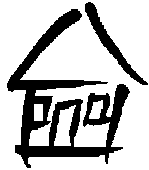  ASSOCIATION MAISON VERTEAssociation agréée d’éducation populaire5, rue de Saintonge - 35000 RENNES02.99.33.11.33 – maisonverte.villejean@yahoo.f